附件3智能制造单元应用与维护专业增补建议表预备技师填表单位机械工业教育发展中心机械工业教育发展中心机械工业教育发展中心联系人刘加勇电话13240497018专业大类02电工电子类02电工电子类02电工电子类专业名称智能制造单元应用与维护智能制造单元应用与维护智能制造单元应用与维护培养层次      □中级        □高级       预备技师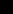       □中级        □高级       预备技师      □中级        □高级       预备技师培养目标培养从事智能制造单元生产管理与维护、智能传感与检测技术应用与维护、智能产线优化与管控、数据集成处理与控制管理、智能控制系统管理与维护等工作的高级技能人才（预备技师）。培养从事智能制造单元生产管理与维护、智能传感与检测技术应用与维护、智能产线优化与管控、数据集成处理与控制管理、智能控制系统管理与维护等工作的高级技能人才（预备技师）。培养从事智能制造单元生产管理与维护、智能传感与检测技术应用与维护、智能产线优化与管控、数据集成处理与控制管理、智能控制系统管理与维护等工作的高级技能人才（预备技师）。职业能力   具有积极的人生态度、健康的心理素质、良好的职业道德和较扎实的文化基础知识；具有获取新知识、新技能的意识和能力，能适应不断变化的职业社会；了解机械产业的基本方针、政策法规及企业生产流程，严格执行智能制造相关设备操作规定，遵守智能制造领域各项工艺规程，具备爱岗敬业、吃苦耐劳、沟通协作、组织管理、独立分析与解决问题等职业素养；具有安全、环保等意识；具有较高的逻辑思维能力和分析能力，较强的团队协作开发能力，并具有独立解决非常规性综合问题能力。同时具有下列专业能力：1.能对智能数控设备进行管理与维护,使用机械加工设备完成中等难度零件编程、加工和工艺优化，并对数控加工刀具在线检测及维护。 2.能对工业机器人进行编程、操作、维护与保养，并能对AGV等物料运输设备进行维护与管控。3.能应用仓库控制系统（wcs）对立体仓库管理与维护。4.能对智能检测系统应用与维护（包括视觉检测和图像处理系统维护）。5.能应用PLC编程与控制技术对智能产线运行与维护；6.能够应用工业软件对离散型智能制造单元进行三维模拟仿真；7.能够应用SCADA应用系统、通信网络系统等对智能制造系统数据进行采集、分析处理与维护；8.能够应用物联网信息技术、大数据应用技术、MES/ERP系统、云数据控制中心管理平台等对智能生产系统优化与维护   具有积极的人生态度、健康的心理素质、良好的职业道德和较扎实的文化基础知识；具有获取新知识、新技能的意识和能力，能适应不断变化的职业社会；了解机械产业的基本方针、政策法规及企业生产流程，严格执行智能制造相关设备操作规定，遵守智能制造领域各项工艺规程，具备爱岗敬业、吃苦耐劳、沟通协作、组织管理、独立分析与解决问题等职业素养；具有安全、环保等意识；具有较高的逻辑思维能力和分析能力，较强的团队协作开发能力，并具有独立解决非常规性综合问题能力。同时具有下列专业能力：1.能对智能数控设备进行管理与维护,使用机械加工设备完成中等难度零件编程、加工和工艺优化，并对数控加工刀具在线检测及维护。 2.能对工业机器人进行编程、操作、维护与保养，并能对AGV等物料运输设备进行维护与管控。3.能应用仓库控制系统（wcs）对立体仓库管理与维护。4.能对智能检测系统应用与维护（包括视觉检测和图像处理系统维护）。5.能应用PLC编程与控制技术对智能产线运行与维护；6.能够应用工业软件对离散型智能制造单元进行三维模拟仿真；7.能够应用SCADA应用系统、通信网络系统等对智能制造系统数据进行采集、分析处理与维护；8.能够应用物联网信息技术、大数据应用技术、MES/ERP系统、云数据控制中心管理平台等对智能生产系统优化与维护   具有积极的人生态度、健康的心理素质、良好的职业道德和较扎实的文化基础知识；具有获取新知识、新技能的意识和能力，能适应不断变化的职业社会；了解机械产业的基本方针、政策法规及企业生产流程，严格执行智能制造相关设备操作规定，遵守智能制造领域各项工艺规程，具备爱岗敬业、吃苦耐劳、沟通协作、组织管理、独立分析与解决问题等职业素养；具有安全、环保等意识；具有较高的逻辑思维能力和分析能力，较强的团队协作开发能力，并具有独立解决非常规性综合问题能力。同时具有下列专业能力：1.能对智能数控设备进行管理与维护,使用机械加工设备完成中等难度零件编程、加工和工艺优化，并对数控加工刀具在线检测及维护。 2.能对工业机器人进行编程、操作、维护与保养，并能对AGV等物料运输设备进行维护与管控。3.能应用仓库控制系统（wcs）对立体仓库管理与维护。4.能对智能检测系统应用与维护（包括视觉检测和图像处理系统维护）。5.能应用PLC编程与控制技术对智能产线运行与维护；6.能够应用工业软件对离散型智能制造单元进行三维模拟仿真；7.能够应用SCADA应用系统、通信网络系统等对智能制造系统数据进行采集、分析处理与维护；8.能够应用物联网信息技术、大数据应用技术、MES/ERP系统、云数据控制中心管理平台等对智能生产系统优化与维护对应或相关职业（工种）与车工( 6-18-01-01)、铣工（6-18-01-02）、电工(6-31-01-03)  工业机器人操作员（6-30-99-00）等职业相关。我单位根据行业发展需要，已于2019年9月按照《关于持续开展新职业信息征集工作的通告》（中就培函〔2019〕35号）要求，提交了智能制造领域新职业信息建议书，并参加了新职业论证答辩。与车工( 6-18-01-01)、铣工（6-18-01-02）、电工(6-31-01-03)  工业机器人操作员（6-30-99-00）等职业相关。我单位根据行业发展需要，已于2019年9月按照《关于持续开展新职业信息征集工作的通告》（中就培函〔2019〕35号）要求，提交了智能制造领域新职业信息建议书，并参加了新职业论证答辩。与车工( 6-18-01-01)、铣工（6-18-01-02）、电工(6-31-01-03)  工业机器人操作员（6-30-99-00）等职业相关。我单位根据行业发展需要，已于2019年9月按照《关于持续开展新职业信息征集工作的通告》（中就培函〔2019〕35号）要求，提交了智能制造领域新职业信息建议书，并参加了新职业论证答辩。职业资格车工、铣工、电工车工、铣工、电工车工、铣工、电工主要教学内容  机械零件加工实训、机械制图与CAD、电子电工基础、机械原理、电气控制技术、工业网络通信技术、工业机器人编程与操作、PLC综合实训、测量技术、传感器技术应用、智能数控加工与维护、机器人编程与维护、智能物流管理与维护、智能产线优化与管控、数据集成处理与控制管理、智能控制系统管理与维护  机械零件加工实训、机械制图与CAD、电子电工基础、机械原理、电气控制技术、工业网络通信技术、工业机器人编程与操作、PLC综合实训、测量技术、传感器技术应用、智能数控加工与维护、机器人编程与维护、智能物流管理与维护、智能产线优化与管控、数据集成处理与控制管理、智能控制系统管理与维护  机械零件加工实训、机械制图与CAD、电子电工基础、机械原理、电气控制技术、工业网络通信技术、工业机器人编程与操作、PLC综合实训、测量技术、传感器技术应用、智能数控加工与维护、机器人编程与维护、智能物流管理与维护、智能产线优化与管控、数据集成处理与控制管理、智能控制系统管理与维护